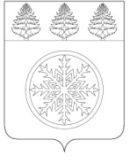 Контрольно-счетная палата Зиминского городского муниципального образованияИнформация о ходе исполнения бюджета Зиминского городского муниципального образования по состоянию на 01.04.2015 года18 мая 2015 г.                                                                                                                       г. ЗимаИнформация Контрольно-счетной палаты Зиминского городского муниципального образования о ходе исполнения бюджета Зиминского городского муниципального образования за I квартал 2015 года подготовлена на основании статьи 264.2 Бюджетного кодекса Российской Федерации, Федерального закона от 06.10.2003 № 131-ФЗ «Об общих принципах организации местного самоуправления в Российской Федерации», пп. 9 п. 2 ст. 9 Федерального закона № 6-ФЗ от 07.02.2011 «Об общих принципах организации и деятельности контрольно-счетных органов субъектов Российской Федерации и муниципальных образований», п. 9 ст. 8 Положения о Контрольно-счетной палате Зиминского городского муниципального образования в соответствии с п. 2.3  плана работы КСП на 2015 год.Общие параметры бюджета города на 2015 год по состоянию на 1 апреля 2015 года представлены в таблице.                                                                                                                                          тыс. руб.Размер дефицита бюджета города на 2015 год утвержден решением Думы Зиминского городского муниципального образования от 26.03.2015 № 50 в размере 84,92 % от общего годового объема доходов бюджета города без утвержденного объема безвозмездных поступлений, что превышает предельное значение, установленное п. 3 ст. 92.1 Бюджетного Кодекса Российской Федерации (далее - БК РФ) в размере 10%. При этом данное превышение является допустимым в соответствии с абз. 3 п. 3 ст. 92.1. БК РФ, так как увеличение дефицита средств бюджета города осуществлено в пределах снижения остатков средств на счетах по учету средств бюджета города в объеме 137661,3 тыс. рублей. В течение первого квартала 2015 года в бюджет города было внесено 3 изменений, утвержденных решениями  городской Думы.Увеличение доходов бюджета за 1 квартал 2015 года по сравнению с первоначально утвержденным значением составило 281 219,5 тыс. рублей. Бюджет города за I квартал 2015 года исполнен по доходам – в сумме 234 717,5 тыс. руб. (27,8% от годового плана).		Исполнение собственных доходов бюджета без учета поступлений из вышестоящих бюджетов за I квартал текущего года составило 23,2 % от плановых назначений. Доля собственных доходов составила 17,5 % от общих доходов бюджета.	Расходная часть бюджета в течение первого квартала 2015 года была увеличена на 414 446,8 тыс. рублей.		Исполнение по расходам – в сумме 185 656,5 тыс. руб., что составляет 18,7 % от годового плана.            Наиболее значительные суммы расходов произведены по следующим отраслям «Образование» – 57,9 %, «Культура, кинематография» – 8,3%, «Социальная политика» -7,8%, «Национальная экономика» -7,8 %, «Жилищно-коммунальное хозяйство» - 4,8%.			Наименьший процент исполнения 0,2 % – «Национальная оборона».Доля расходов бюджета на социальную сферу (образование, культуру и социальную политику) сохранила высокий удельный вес в общем объеме расходов бюджета города – 74% от общей суммы расходов. 		Доля расходов на реализацию муниципальных целевых программ в общей структуре расходов бюджета за 3 месяца 2015 года составила 7,5 %.  Выводы:По результатам проверки отчёта об исполнении бюджета Зиминского городского муниципального образования за первый квартал 2015 года Контрольно-счётная палата считает, что отчёт об исполнении бюджета Зиминского городского муниципального образования в представленном виде может быть признан достоверным.Представленный отчет об исполнении бюджета Зиминского городского муниципального образования за первый квартал 2015 года соответствует нормам действующего бюджетного законодательства.Процент исполнения по доходам 1 квартал 2015 года 27,8 %, в т.ч. налоговые и неналоговые доходы за 1 квартал 2015 года выполнены в размере 23,2 %.Процент исполнения бюджета города по расходам за 1 квартал 2015 года, составляет 18,7 %.Размер резервного фонда не превышает 3 %, что соответствует ст. 81 Бюджетного кодекса.Во исполнение п.6 ст.52 Федерального закона от 06.10.2003 г. №131-ФЗ «Об общих принципах местного самоуправления в Российской Федерации» в составе отчета об исполнении бюджета Зиминского городского муниципального образования за 1 квартал 2015 года представлена информация о численности муниципальных служащих и работников муниципальных учреждений (с указанием фактических затрат на их содержание).  Председатель                                                                                                   О.А. ГолубцоваНаименованиеРешение Думы от 25.12.2014  № 30Решение Думыот 26.03.2015 № 50Отклонение отпервоначального решения ДумыДоходы561915,9843135,4281219,5Расходы579310,5993757,3414446,8Дефицит-17394,6150621,9133227,3Доля дефицита от общего годового объема доходов бюджета города без утвержденного объема безвозмездных поступлений,предельное значение -10%10 %84,92 %-Резервный фонд 100,0100,0-Доля резервного фонда от общей суммы расходов, предельное значение - 3% 0,020,01-Муниципальные целевые программы4914,063537,958623,9Доля МЦП в общей сумме расходов0,86,4-